UN MOMENTO DE CORRESPONSABILIDADSolemnidad de la Santísima Virgen María, Madre de DiosSábado, 1° de enero de 2022En la primera lectura de hoy, Dios otorga tres bendiciones aMoisés y le ordena que extienda esas bendiciones a otros. El Señor te bendice y te guarda. El Señor deja que su rostro brille sobre ti, y es misericordioso contigo. El Señor cuida de ti amorosamente, y te da paz. Los buenos corresponsables son conscientes de que esas bendiciones se derraman  sobreellos/as de una manera única y especial cada vez que reciben el sacramento de la Eucaristía, y el ejercicio de una buena corresponsabilidad de las bendiciones del Señor otorgadas en este sacramento comienza por recibir estos dones con profunda gratitud. Tómese el tiempo esta semana para memorizar yrepetir estas maravillosas bendiciones frecuentemente. Hágalas parte de su oración de la mañana diariamente.La Epifanía del SeñorDomingo, enero 2 de 2022En la segunda lectura de hoy escuchamos a San Pablo enseñar a la comunidad en Éfeso que la revelación de Dios había llegado, no sólo a su comunidad, sino también a otras; que a una comunidad más amplia de creyentes seles estaba permitiendo ejercer la corresponsabilidad sobre las Buenas Nuevas. Los buenos corresponsables reconocen que es en nuestra vida juntos, como comunidad Eucarística, que encontramos nuevas perspectivas y percepcionessobre el vasto universo de amor y misericordia de Dios.Si nos tomamos el tiempo para escucharnos unos a otros, descubrimos historias de fe más allá de la nuestra. Haga una pausa esta semana para conversar con los demás, escuchar sus oraciones y observar actos de bondad y generosidad. Vea si puede obtener un entendimiento de Dios y del mundo que no había experimentado o conocido antes.El Bautismo del SeñorFin de semana del 8/9 de enero de 2022En la lectura de hoy del Evangelio de Lucas escuchamos la proclamación del bautismo de Jesús con “toda la gente.” De hecho, “el cielo se abrió,” y el Padre anunció su favorespecial. Cada vez que participamos del cuerpo y la sangre de Cristo, prestamos atención a su llamado en nuestra vida diaria, compartimos su Buena Nueva, nos convertimos en instrumentos de su justicia y su paz transformadoras, el cielo se abre para nosotros y, a través del Espíritu Santo, el Señor anuncia su favor especial sobre nosotros también. Una buena reflexión sobre la corresponsabilidad esta semana podríaser esta: ¿cómo, o de qué maneras, hemos experimentado personalmente el favor especial de Dios en nuestras vidas?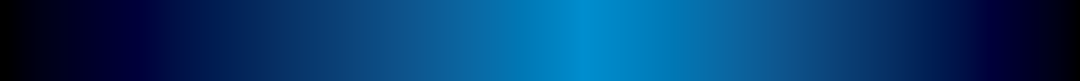 Segundo Domingo del Tiempo OrdinarioFin de semana del 15/16 de enero de 2022En la segunda lectura de hoy, San Pablo hace una lista de los dones dispensados a los miembros de la comunidad cristiana por el Espíritu Santo. Cada don otorgado tiene un propósito específico para la persona a quien está destinado: sabiduría, ciencia, fe, sanidad, obrar milagros, profecía, discernimiento, lenguas e interpretación. Los buenos corresponsables saben que estos dones no están destinados a ser mantenidos ocultos por el destinatario, sino a ser compartidos con la comunidady más allá de ella. Al comenzar un nuevo año, reflexionemos sobre el don que el Espíritu Santo nos ha dado a cada uno de nosotros. ¿Reconocemos este don? ¿Cómo se pretendía  quelo usáramos? ¿Estamos siendo buenos corresponsables de él?Tercer Domingo del Tiempo OrdinarioFin de semana del 22/23 de enero de 2022La lectura de hoy del Evangelio de Lucas nos ofrece las primeras palabras de Jesús al comenzar su ministerio público. Las palabras reflejan su comprensión de su misión ungida por el Espíritu. Sus palabras son la “Declaración de la Misión.”Los buenos corresponsables se regocijan en ser seguidores de Jesús. Se dan cuenta de que la comisión de Jesús es también su comisión. La abrazan y adoptan como propia. Nosotros también tenemos “buenas nuevas” para llevar a un mundo que sufre. Este año, ¿cómo cumpliremos la comisión de Cristo en el mundo en el que nos ha puesto, usando los dones que nos ha confiado?Cuarto Domingo del Tiempo OrdinarioFin de semana del 29/30 de enero de 2022En la segunda lectura de hoy encontramos unos de lospasajes más bellos y conocidos de la Biblia: una recitación de quince características del amor cristiano leídas típicamenteen bodas y celebraciones de aniversario. Por supuesto,esto no era lo que San Pablo tenía en mente cuando estaba reprendiendo a la comunidad cristiana en Corinto por su falta de amor. Amonestó a los miembros de la comunidad para que ejercitaran una mejor corresponsabilidad del amor cristiano. La práctica de la paciencia, la humildad, la alegría la verdad, la paz, la afirmación y la esperanza son formasen las que los buenos corresponsables ponen el amor en acción. ¿Podría haber uno o dos de estos atributos en los que podamos trabajar para crecer en nuestro amor por Dios y por los demás?International Catholic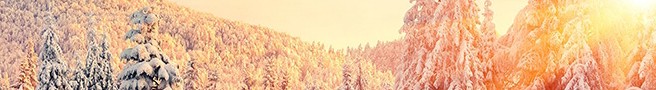 Stewardship CouncilICSC@catholicstewardship.org(800) 352-3452www.catholicstewardship.com